Tennis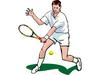 Les objectifs- apprendre avec le tennis « cooleurs » par le jeu- accéder aux connaissances propres à l'activité,- maîtriser ses émotions et gérer ses efforts.Les niveauxTous les niveaux sont acceptés avec 2 cours spéciaux qui ciblent des joueurs.ses ayant participé à des tournois (compétiteurs et confirmés.ées)niveau confirmé : joueurs.ses de compétition NC-4ème série. niveau compétiteurs : compétiteurs.trices classés.ées en  3ème et 2ème série. EvaluationAssiduité : 12 séances par semestre : note / 20- attitude/motivation (mental).- performances (matches),- connaissances (stratégie, tactique),- compétences (épreuves techniques),Ces quatre éléments sont repris dans un ou plusieurs tests qui sont issus de l’enseignement effectué au cours du semestre.Entraînements FFSU : LUNDI 18H pour les joueurs.ses 3ème et 2ème série.La participation effective aux compétitions est obligatoire.Cet entraînement du lundi 18h est orienté vers la performance et le jeu.Tous les inscrits aux cours de tennis peuvent jouer en compétition FFSU (se renseigner auprès de votre enseignant NC – 4ème série et autres). Les compétitions universitaires se déroulent les jeudis après-midi et en soirée : elles se jouent en individuel et en équipe. Tournoi interne homologué proposé.Tenue / MatérielRaquette / Chaussures de tennis (les chaussures de jogging sont fortement déconseillées) / Survêtement ou short / Prêt de raquettes aux débutants. Vestiaires à disposition.Remarques- statut sportif haut niveau au classement 0.2 courts couverts et 3 courts extérieurs proposés à chaque cours. - terrains couverts pour les entraînements FFSU. 2 créneaux horairesResponsable de l’activité : Jean-Luc GUILHOTResponsable de l’activité : Jean-Luc GUILHOTLieu de cours : Terrains tennis extérieurs et couverts                           Campus Porte des AlpesContribution supplémentaire :NonDurée : 1h45 (2h pour les cours compétiteurs)Note possible : oui